Αναλυτικά οι δραστηριότητες και τα αποτελέσματα παρουσιάζονται αναλυτικά στον ιστοχώρο του έργου http://projectbadsc.com/index.html.					Ο συντονιστής & υπεύθυνος επικοινωνίας του προγράμματος Γεώργιος Νικολακάκης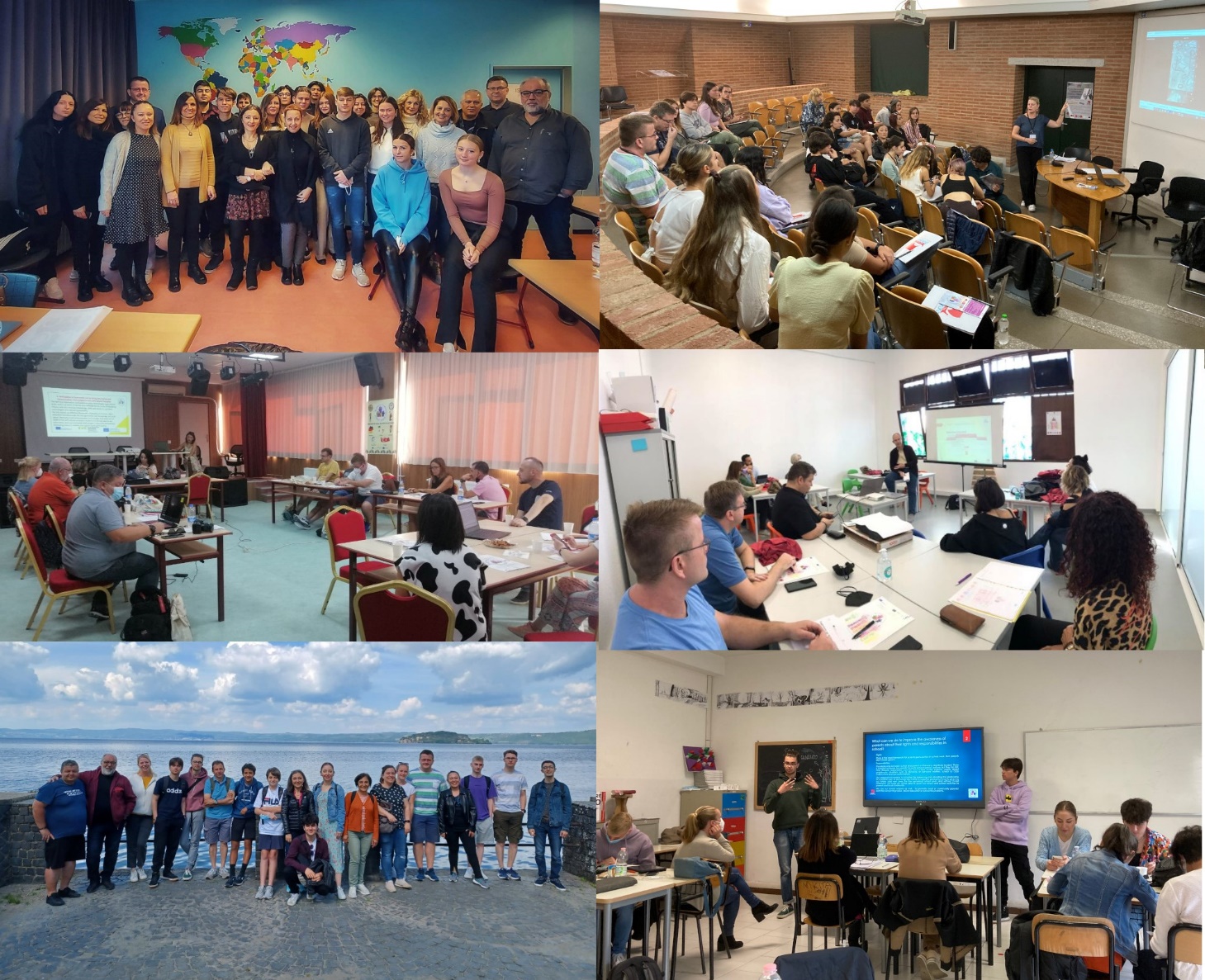 